 	FITXA ALTA SOCIS	      Model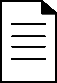 En/Na	, manifesta per mitja de la present la seva voluntat de formar part de l’Associació	.Avís legalD’acord amb l’obligació d'aplicació del Reglament General de Protecció de Dades 2016/679 (RGPD) i La Llei orgànica 3/2018 de Protecció de dades personals i garantia dels drets digitals, volem informar-li:A ………………………. estem compromesos amb la Protecció de les seves dades personals i volem proporcionar-vos tota la informació perquè conegui els tractaments que realitzem de les vostres dades personals. També, us informem que, compromesos amb el compliment de la normativa vigent, apliquem les mesures de seguretat, tècniques i organitzatives, d'acord amb els possibles riscos que puguin existir per als drets de les persones.El responsable del tractament de les vostres dades personals és	amb CIF:.................... i domicili a	Les vostres dades personals com a associatseran tractades per …………………… de forma legítima, sobre la base de la relació contractual  que es fonamenta  en  la inscripció  (RGPD. Article  6.1.b)  amb  la  finalitat  les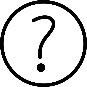 Què és?És un document que té la finalitat de formalitzar per escrit la sol·licitud d’alta d’un soci/a a una entitat concreta.NomCognomsNIFAdreçaCodi postalPoblacióTelèfonCorreu electrònicqüestions pròpies de la condició de soci i l’enviament d’informació relativa a l’entitat i les activitats organitzades per la mateixa.Així mateix us informem que les vostres dades es conservaran durant el manteniment del vincle amb l’entitat (la finalitat per a la qual es recullen) i després de la finalització de la relació, quan existeixi alguna obligació legal de conservació de dades.Les dades personals, objecte de tractament per la són les següents:Dades identificadores: Nom i cognoms, NIF, adreça postal, telèfons, e-mail. Dades acadèmics i professionals: formació i lloc de treballDades bancàriesLes seves dades no es comunicaran a tercers excepte para el compliment d'obligacions legals, a l'Agència Estatal d'Administració Tributària i a Bancs i Entitats financeres per al pagament de les tarifes acordades.En cas d'estar interessat a exercir els drets que li reconeix la normativa de protecció de dades, té reconeguts els drets d'accés a les dades objecte de tractament per l'associació, de rectificació de dades errònies o inexactes, de supressió quan, entre d’altres motius, les dades ja no siguin necessàries per a les finalitats per a les quals van ser recollides, oposició i a la portabilitat de les dades. Així mateix, els interessats podran sol·licitar la limitació del tractament de les seves dades, en aquest cas únicament els conservarem per a l'exercici o la defensa de reclamacions.Aquests drets poden exercir-se enviant un missatge a l'adreça de correu electrònic:.........................Així mateix, en cas de considerar vulnerats els seus drets, podrà presentar una reclamació davant l'Agència Espanyola de Protecció de dades (www.aepd.es).A	,	de	deLa persona interessada	La Junta Directiva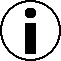 Més informacióNormalment la sol·licitud d’alta d’un soci es presenta per escrit a la Junta Directiva de l’entitat que decideix sobre la nova incorporació. A més de les dades d’alta que es considerin necessàries, caldrà afegir la llegenda relativa al respecte i compliment de normativa en matèria de protecció de dades, informant el nou soci que les seves dades quedaran incorporades a la base de dades de l’associació.La Llei regula l’adquisició de la condició de soci, i els drets i deures dels socis, establint:Poden adquirir la condició d'associats les persones amb capacitat d'obrar i els menors no emancipats de més de catorze anys, amb l'assistència de llurs representants legals. Se n'exceptuen les associacions infantils, juvenils i d'alumnes i les altres associacions integrades per menors, en les quals es requereix capacitat natural.Els menors de catorze anys poden adquirir la condició d'associats, per mitjà de llurs representants legals, si els estatuts no ho exclouen. Els menors amb capacitat naturalsuficient poden oposar-se sempre a l'ingrés en una associació i donar-se'n de baixa en qualsevol moment.3. Les persones jurídiques, privades i públiques, poden adquirir la condició d'associades si no ho exclouen la llei ni llurs estatuts. La sol·licitud d'ingrés ha d'ésser acordada per l'òrgan competent.A més a més, la llei preveu d’una banda que la condició d'associat només es pot transmetre si els estatuts ho estableixen. I de l’altra, que els associats tenen dret a donar-se de baixa lliurement de l'associació i a recuperar, si escau, les aportacions restituïbles que hagin fet.Finalment, s’aconsella preveure dins les fitxes d’alta dels socis la clàusula relativa a la protecció de dades, com a document on s’entén dement dades personals que formaran part de la base de dades de l’entitat.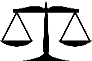 Regulació legalArticle 323 i següents Llei 4/2008 de 24 d’abril, del Llibre tercer del Codi civil de Catalunya, relatiu a les persones jurídiques i normativa en matèria en protecció de dades?